                         CENTRE de LANGUE  et D’OPPORTUNITÉ’’P.A.S’’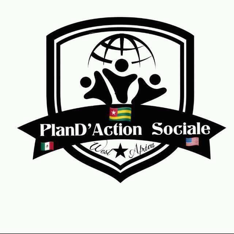                           n• 1476 / MATADCL -SG -DLPAP-DOCA                                         Pour un avenir  meilleur                                                                                                                                        Cours d’allemand - Inscription : 15.000 FCFA( inclus tous les documents durant les 4 modules )      FormationsA1 :   Durée : 3 mois  Coût : 105.000 FCFA soit 35.000FCFA / moisModalité de payement : prépayéeSoit première tranche : 70.000FCFAdeuxième tranche payable à la fin du première mois . A2 :Durée : 3 mois  Coût : 120.000 FCFA soit 40.000FCFA / moisModalité de payement : prépayéeSoit première tranche : 80.000FCFANB : A2 est une classe de passagedeuxième tranche payable à la fin du première mois . B1Durée : 3 mois   Coût :150.000 FCFA soit 50.000FCFA / moisModalité de payement : prépayéeSoit première tranche : 100.000FCFA deuxième tranche payable à la fin du première mois . B2Durée : 3 mois  Coût :150.000 FCFA soit 50.000FCFA / moisModalité de payement : prépayéeSoit première tranche : 100.000FCFAdeuxième tranche payable à la fin du première mois . NB :les cours de A1 - B1 et B2 sont des classes d’examen                   Bon courage .